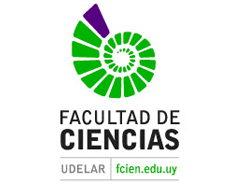 Fecha: __/__/__Aval institucional sobre infraestructura necesaria para la instalación de equipamientoResponsable de la solicitud de equipamiento: ___________________________________Equipamiento solicitado: ____________________________________________________Descripción del equipo: ___________________________________________________________________________________________________________________________________________________________________________________________________________________________Dimensiones: Ancho: _______	Largo: _______	Altura: _______  Peso (kg): ________Alimentación eléctrica:  	Trifásica: _________ 	Monofásica: __________Consumo eléctrico (voltaje/amperaje): ____________Ubicación física en que se dará/n  al/los equipo/s:________________________________________________________________________¿Se requiere realizar adecuaciones de infraestructura?	Si ________  No ________Breve descripción de las adecuaciones requeridas: _____________________________________________________________________________________________________________________________________________________________________________________________________________________________________________________________________________________________________________________________________________________________________________Firma del responsable de la solicitud de equipamiento:_____________________________Firma por Dirección General de Arquitectura – Udelar:______________________________En virtud de lo informado por el responsable de la solicitud de equipamiento, se deja constancia que esta iniciativa cuenta  con el apoyo institucional de la Facultad de Ciencias para su postulación al Programa de CSIC de fortalecimiento institucional.Prof. Mónica MarínDecana